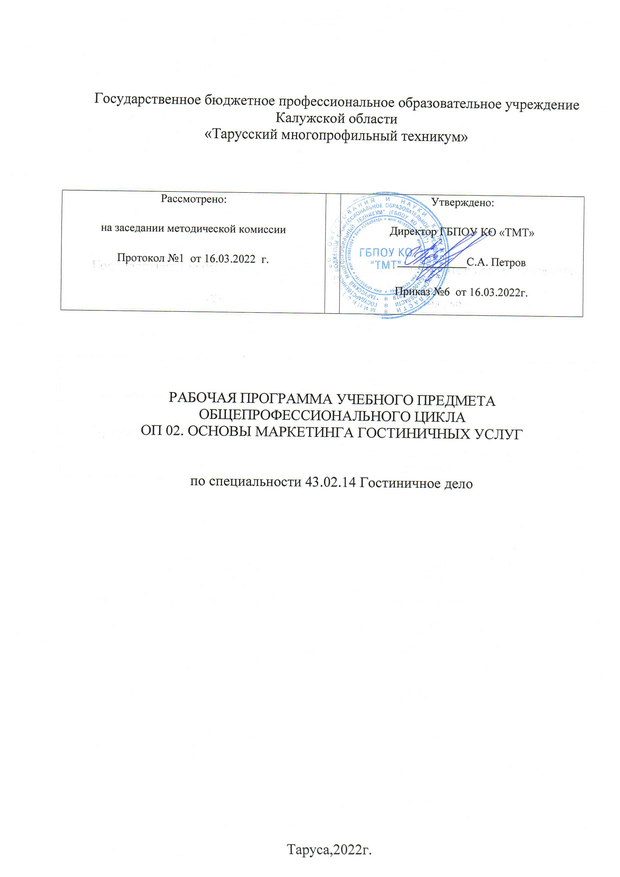 Программа учебной дисциплины разработана на основе Федерального государственного образовательного стандарта среднего профессионального образования (далее – ФГОС СПО) по специальности 43.02.14 Гостиничное дело (Приказ Минобрнауки России от 09.12.2016 N 1552 "Об утверждении федерального государственного образовательного стандартасреднего профессионального образования по специальности 43.02.14 Гостиничное дело"(Зарегистрировано в Минюсте России26.12.2016 N 44974) и примерной программы учебной дисциплины Основы маркетинга гостиничных услуг.Содержание программы реализуется в процессе освоения программы подготовки специалистов среднего звена (-ППССЗ) по специальности 43.02.14 Гостиничное дело.Организация-разработчик : ГБПОУ КО «Тарусский многопрофильный техникум»Разработчик: Емельянова Л.О.-преподаватель специальных дисциплин.СОДЕРЖАНИЕОБЩАЯ ХАРАКТЕРИСТИКА РАБОЧЕЙ ПРОГРАММЫ УЧЕБНОЙДИСЦИПЛИНЫОбласть применения программыРабочая программа учебной дисциплины ОП 02. Основы маркетинга гостиничных услуг является частью ОПОП в соответствии с ФГОС СПО по специальности 43.02.14 Гостиничное дело.Цель и планируемые результаты освоения дисциплины:СТРУКТУРА И СОДЕРЖАНИЕ УЧЕБНОЙ ДИСЦИПЛИНЫОбъем учебной дисциплины и виды учебной работыТематический план и содержание учебной дисциплиныУСЛОВИЯ РЕАЛИЗАЦИИ ПРОГРАММЫМатериально-техническое обеспечениеДля реализации программы учебной дисциплины предусмотрены следующие специальные помещения:кабинет «основы маркетинга», оснащенный оборудованием: посадочные места по количеству обучающихся; компьютерные места для обучающихся; рабочее место преподавателя.техническими средствами обучения: компьютер; мультимедийная доска мультимедийный проектор (цифровой проектор); проекционный экран.(перечисляются технические средства необходимые для реализации программы). Лабораторий – не предусмотрено.Информационное обеспечение обученияПечатные изданияСоколова С.В. Основы маркетинга гостиничных услуг: учеб. для СПО .-М.: ИЦ«Академия», 2018.-192с.Карпова, С. В. Основы маркетинга : учебник для СПО / С. В. Карпова ; под общ.ред. С. В. Карповой. — М. : Издательство Юрайт, 2017. — 408 с.Электронные издания (электронные ресурсы)Поведение потребителей: Учебник / Под общ.ред. О.Н. Романенковой. — М.: Вузовский учебник: ИНФРА-М, 2015. — 320 с. + Доп. материалы [Электронный ресурс; Режим доступа http://znanium.com]a. Энциклопедия маркетинга: http://marketing.spb.ru/Сайт гильдии маркетологов: http://www.marketologi.ru/Сайт Российской ассоциации маркетинга: http://www.ram.ru/On-line журнал по маркетингу 4p.ru: http://4p.ru/http://www.aup.ru/library/	-	Административно-управленческий	портал«Менеджмент и маркетинг в бизнесе». 13.01.2012 г.Административно-управленческий портал: http://www.aup.ruhttp://www.marketingandresearch.ru/-журналhttp://www.frio.ru Федерация Рестораторов и Отельеров России.http://sbiblio.com/biblio/archive/ambler_prakt/03.aspxhttp://studyspace.ru/skachat-uchebnik/skachat-uchebnik-po-marketingk- uchebnyie-posobiya-po-reklame-internet-marke.html (электронные учебники).http://studentam.net/content/view/515/58/ (электронные учебники).www.hospitality.ruhttp://piter- press.ru/thehttp://upravlencam.ru/lit/index.htmlme/upravlenie_menegement.htmlwww.marketologi.ru (сайт гильдии маркетологов).www.btlregion.ru (всё о BTL).http://marketing.rbc.ru/ (исследования РБК).www.gks.ru (Гос. служба статистики).Мазилкина Е.И. Маркетинг : учебник для СПО / Мазилкина Е.И.. — Саратов : Профобразование, 2020. — 232 c. — ISBN 978-5-4488-0726-8. — Текст : электронный // Электронно-библиотечная система IPR BOOKS : [сайт].Основы маркетинга : лабораторный практикум для СПО / . — Саратов : Профобразование, 2019. — 103 c. — ISBN 978-5-4488-0318-5. — Текст : электронный // Электронно-библиотечная система IPR BOOKS : [сайт].4. КОНТРОЛЬ И ОЦЕНКА РЕЗУЛЬТАТОВ ОСВОЕНИЯ УЧЕБНОЙ ДИСЦИПЛИНЫ1. ОБЩАЯ ХАРАКТЕРИСТИКА РАБОЧЕЙ ПРОГРАММЫ УЧЕБНОЙ ДИСЦИПЛИНЫ2.СТРУКТУРА ПРОГРАММЫ УЧЕБНОЙ ДИСЦИПЛИНЫ3. УСЛОВИЯ РЕАЛИЗАЦИИ ПРОГРАММЫ4.КОНТРОЛЬ И ОЦЕНКА РЕЗУЛЬТАТОВ ОСВОЕНИЯ УЧЕБНОЙ ДИСЦИПЛИНЫКодПК, ОКУменияЗнанияПК 4.1планировать и прогнозировать продажи.рынок гостиничных услуг и современные тенденции развития гостиничного рынка; виды каналов сбыта гостиничного продукта.ПК 4.2осуществлять мониторинг рынка гостиничных услуг; выделять целевой сегмент клиентской базы; собирать и анализироватьинформацию о потребностях целевого рынка; ориентироваться в номенклатуре основных идополнительных услуг отеля; разрабатывать мероприятия по повышению лояльности гостей;выявлять конкурентоспособность гостиничного продукта и разрабатывать мероприятия по ее повышению; проводить обучение, персонала службыбронирования и продаж приемам эффективных продаж.способы управления доходами гостиницы; особенности спроса и предложения в гостиничном бизнесе;особенности работы с различными категориями гостей;методы управления продажами с учётом сегментации;способы позиционирования гостиницы и выделения ее конкурентных преимуществ; особенности продаж номерного фонда идополнительных услуг гостиницы;каналы и технологии продаж гостиничного продукта;ценообразование, виды тарифных планов и тарифную политику гостиничногопредприятия;принципы создания системы «лояльности» работы с гостями;методы максимизации доходов гостиницы; критерии эффективности работы персонала гостиницы по продажам;виды отчетности по продажам; нормативные документы, регламентирующие работу службыбронирования и п документооборот службы бронирования и продаж;перечень ресурсов необходимых для работы службы бронирования и продаж, требования к их формированию;методику проведения тренингов для персонала занятого продажами гостиничного продукта.ПК 4.3.оценивать эффективностькритерии и методы оценки эффективностиработы службы бронирования и продаж;определять эффективность мероприятий по стимулированию сбыта гостиничного продукта; разрабатывать ипредоставлять предложения по повышениюэффективности сбыта гостиничного продукта.работы сотрудников и службы бронирования и продаж;виды отчетности по продажам.ОК 01распознавать задачу и/или проблему в профессиональном и/или социальном контексте; анализировать задачу и/или проблему и выделять её составные части; определять этапы решения задачи;выявлять и эффективно искать информацию, необходимуюдля решения задачи и/или проблемы;составить план действия; определить необходимые ресурсы;владеть актуальными методами работы в профессиональной и смежных сферах; реализовать составленный план; оценивать результат и последствия своих действий (самостоятельно илис помощью наставника).актуальный профессиональный и социальный контекст, в котором приходится работать и жить; основные источники информации и ресурсы для решения задач и проблем в профессиональном и/или социальном контексте.алгоритмы выполнения работ в профессиональной и смежных областях; методы работы в профессиональной и смежных сферах; структуру плана длярешения задач; порядок оценки результатов решения задач профессиональнойдеятельности.ОК 02определять задачи поиска информации; определять необходимые источники информации; планировать процесс поиска;структурировать получаемую информацию; выделятьнаиболее значимое в перечне информации; оценивать практическую значимостьрезультатов поиска; оформлять результаты поиска.номенклатура информационных источников применяемых в профессиональнойдеятельности; приемы структурирования информации; формат оформления результатов поиска информации.ОК 03определять актуальность нормативно-правовойдокументации в профессиональнойдеятельности; выстраивать траекториисодержание актуальной нормативно- правовой документации; современная научная и профессиональная терминология; возможные траектории профессионального развития и самообразованияпрофессионального иличностного развитияОК 04организовывать работу коллектива и команды; взаимодействовать с коллегами, руководством, клиентамипсихология коллектива; психология личности; основы проектной деятельностиОК 05излагать свои мысли на государственном языке;оформлять документы.особенности социального и культурного контекста; правила оформлениядокументов.ОК 09применять средстваинформационных технологий для решения профессиональных задач; использовать современноепрограммное обеспечениесовременные средства и устройстваинформатизации; порядок их применения и программное обеспечение в профессиональной деятельности.ОК 10понимать общий смысл четко произнесенных высказываний на известные темы (профессиональные ибытовые), понимать тексты на базовые профессиональные темы; участвовать в диалогах на знакомые общие и профессиональные темы; строить простыевысказывания о себе и о своей профессиональнойдеятельности; кратко обосновывать и объяснить свои действия (текущие и планируемые); писать простые связные сообщения на знакомые или интересующие профессиональные темыправила построения простых и сложных предложений на профессиональные темы; основные общеупотребительные глаголы (бытовая и профессиональная лексика); лексический минимум, относящийся к описанию предметов, средств и процессов профессиональной деятельности; особенности произношения; правила чтения текстов профессиональной направленностиОК11выявлять достоинства и недостатки коммерческой идеи; презентовать идеиоткрытия собственного дела в профессиональнойдеятельности; оформлять бизнес-план; рассчитывать размеры выплат по процентным ставкамкредитования- проводить анализ и разрабатывать рекомендации по повышению эффективностифункционирования предприятия (коммерческой фирмы);основы предпринимательскойдеятельности; основы финансовой грамотности; правила разработки бизнес- планов; порядок выстраивания презентации; кредитные банковские продукты- теоретические основы маркетинга гостиничного предприятия; роль маркетинга в управлении предприятием, основныеинструменты стратегического и товарного маркетинга; принципы маркетингового ценообразования; технологию сбыта товаров и средства маркетинговых коммуникаций;системы экономических взаимоотношений вотрасли; теорию и практику формирования исамостоятельно анализировать научную литературу; оценивать рынки сбыта, потребителей, клиентов,конкурентов гостиничного рынка; выбирать и применять эффективные методы итехнологии продаж гостиничных продуктов,соответствующих запросам потребителей; анализировать маркетинговую среду организации, приниматьуправленческие решения, исходя из результатов ситуационного анализа и целей организации.продвижения гостиничного продукта,соответствующего запросам потребителейВид учебной работыОбъем часовОбъем образовательной программы84Суммарная учебная нагрузка во взаимодействии с преподавателем84в том числе:в том числе:теоретическое обучение50лабораторные работыпрактические занятия32курсовая работа (проект)контрольная работаСамостоятельная работа-Промежуточная аттестация проводится в форме дифференцированного зачетаНаименование разделов и темСодержание учебного материала и формы организации деятельности обучающихсяОбъем часовКоды компетенций, формированию которых способствует элемент программы1234Тема 1Содержание учебного материала12Введение в маркетинг1. Предмет дисциплины «Маркетинг гостиничных услуг». СущностьОК 01 - ОК 11гостиничных	услуг.маркетинга. Основные определения. Цели и задачи маркетинга. Методология маркетинга: принципы, функции, средства маркетинга.2ПК 4.1ПК 4.2ПК 4.32 Маркетинговая деятельность в гостиничном предприятии: цели, задачи.ОК 01 - ОК 11Функционирование службы маркетинга в гостинице: цели, функции,структура подразделения. Взаимосвязь службы маркетинга с2ПК 4.1ПК 4.2руководством и другими структурными подразделениями.ПК 4.33. Объекты маркетинговой деятельности: потребность, нужда, спрос,ОК 01 - ОК 10товар, рынок. Потребности, удовлетворяемые в сфере гостиничногоПК 4.2бизнеса. Виды спроса, их краткая характеристика. Маркетинговые2мероприятия, проводимые гостиничным предприятием, при различныхсостояниях спроса.4. Окружающая среда гостиничного предприятия: макро- и микросреда,ОК 01 - ОК 11факторы, формирующие окружающую среду предприятия.2ПК 4.2Тематика практических занятий41. Практическая работа№1 – «Изучение и анализ спроса потребителей на услуги гостеприимства».2ПК 4.1ПК 4.22. Практическая работа№ 2 – «Изучение зависимости объема продажПК 4.1гостиничных услуг от различных факторов внешней и внутренней среды»;2ПК 4.2Тема 2Содержание учебного материала10Рынокгостиничных1. Рыночные концепции маркетинга и их применение предприятиемОК 01 - ОК 11услуг.гостеприимства. Производственная концепция, товарная концепция,ПК 4.1сбытовая концепция, потребительская (рыночная) концепция,интегрированный маркетинг, стратегический маркетинг, общественный2ПК 4.2(социально-этичный) маркетинг.2. Рынок: понятие, виды, признаки, классификация. ОценкаОК 01 - ОК 10конъюнктуры рынка. Основные рыночные показатели: ёмкость, доля рынка. Особенности.и перспектив развития рынка гостиничных услуг.2ПК 4.1ПК 4.23. Сегментация рынка гостиничных услуг, понятие и значение. ПризнакиОК 01 - ОК 12и критерии сегментации. Рыночная ниша. Выбор целевых сегментов дляПК 4.2предприятия гостиничного хозяйства. Стратегии охвата целевого рынка:2ОК 01 - ОК 11недифференцированный, дифференцированный, концентрированныйПК 4.1маркетинг.ПК 4.2Тематика практических занятий41. Практическая работа№ 3 – «Определение целевого сегмента2ПК 4.1потребителей гостиничных услуг».2ПК 4.22. Практическая работа №4 – «Рыночные концепции маркетинга и ихПК 4.1применение предприятием гостеприимства». Решение ситуационных2ПК 4.2задач, кейсов.Тема 3. СоставляющиеТема 3. СоставляющиеСодержание учебного материала18комплекса маркетинга.комплекса маркетинга.1. Понятия комплекса маркетинга, его базовые элементы: товар, цена,ОК 01 - ОК 10каналы сбыта, продвижение (4Р, 5Р, 7Р).2ПК 4.1ПК 4.22.Гостиничный продукт: характерные особенности. Жизненный циклОК 01 - ОК 10гостиничного продукта. Формирование комплексного гостиничногоПК 4.1продукта, товарный ассортимент, товарная номенклатура.2ПК 4.2Дополнительные услуги и их влияние на формирование потребительскойценности гостиничного продукта.3.Цена в комплексе маркетинга гостиничного предприятия: понятие иОК 01 - ОК 10сущность цены. Зависимость цены от спроса. Основные виды ценовойстратегии. Особенности ценообразования в гостиничном бизнесе: виды2ПК 4.1ПК 4.2тарифных планов и тарифной политика гостиничного предприятия.Выбор методов ценообразования.4. Организация товародвижения. Каналы распределения (сбыта) гостиничных услуг. Функции каналов сбыта. Классификация каналов товародвижения в зависимости от составляющих их уровней. Типы посредников.2ОК 01 - ОК 10ПК 4.25. Продвижение как составляющее комплекса маркетинга. Методыформирования спроса и стимулирования сбыта в комплексе маркетинга (ФОССТИС): понятие, его составные части и средства.2ОК 01 - ОК 10ПК 4.2Тематика практических занятий81. Практическая работа №5 – «Определение рыночного жизненного цикла гостиничного продукта способов его продления.».2ПК 4.1ПК 4.22. Практическая работа №6 – «Определение рыночного жизненного цикла гостиничного продукта способов его продления.».23. Практическая работа №7 – «Разработка практических рекомендацийпо формированию спросагостиничного продукта для различных целевых сегментов».2ПК 4.24. Практическая работа №8«Разработка практических рекомендаций по стимулированию сбыта гостиничного продукта для различных целевых сегментов».2ПК 4.2Тема 4 Коммуникационная политика гостиничного предприятияСодержание учебного материала18Тема 4 Коммуникационная политика гостиничного предприятия1. Цели и средства маркетинговых коммуникаций: реклама, стимулирование сбыта, пропаганда. Особенности формирования коммуникационной политики гостиничных предприятий. Характеристика основных современных средств продвижения: выставочная деятельность, реклама в СМИ, электронные технологии(Интернет, мультимедийные средства, E-mail маркетинг).2ОК 01 - ОК 10ПК 4.1ПК 4.2Тема 4 Коммуникационная политика гостиничного предприятия2. Реклама гостиничных предприятий, ее роль и значение, функции, виды. Ознакомление с критериями выбора средств рекламыпредприятиями гостиничного хозяйства. Организация рекламной кампании гостиничного предприятия.Выбор видов и носителей рекламы.2ОК 01 - ОК 11ПК 4.2ПК 4.3.3. Эффективность рекламы различных видов. Факторы, влияющие на эффективность рекламы. Рекламный бюджет. Изучение методов оценки эффективности рекламы.2ОК 01 - ОК 11ПК 4.2ПК 4.34.Стимулирование сбыта гостиничного продукта; виды, назначение. Оценка эффективности средств стимулирования. Организация стимулирования продаж номерного фонда и дополнительных услуг гостиницы.2ОК 01 - ОК 11ПК 4.25PR - «Паблик рилейшнз»: понятие, назначение, виды мероприятий. Фирменный стиль гостиничного предприятия: понятие, составляющиеэлементы, пути формирования.2ОК 01 - ОК 11ПК 4.2Тематика практических занятий81. Практическая работа №9 – «Разработка рекламного обращения: слогана, логотипа, основного текста».2ПК 4.22. Практическая работа №10 – «Разработка рекламного товарного знака, торговой марки»23.Практическая работа№11– «Овладение методикой разработки рекламной компаниигостиничного предприятия».2ПК 4.24.Практическая работа №12– «Формирование рекламных материалов (брошюр, каталогов, буклетов и т.д.».2ПК 4.2Тема 5 Методологические основы маркетинговых исследований.Содержание учебного материала16Тема 5 Методологические основы маркетинговых исследований.1. Сущность, содержание и основные направления маркетинговых исследований. Практика маркетинговых исследований в деятельности предприятий сферы гостеприимства. Цели и задачи, объектыисследования.2ОК 01 - ОК 10ПК 4.1ПК 4.2Тема 5 Методологические основы маркетинговых исследований.2. Основные принципы организации маркетингового исследования. (этапы исследования). Виды информации. Источники сбора информации.2ОК 01 - ОК 10ПК 4.1ПК 4.2Тема 5 Методологические основы маркетинговых исследований.3. Полевые и кабинетные исследования. Опрос как основной метод сбора информации. Специфика проведения опросов и интервью в сфере гостеприимства. Классификация опросов по цели, типу опрашиваемых, частоте проведения2ОК 01 - ОК 10ПК 4.2Тема 5 Методологические основы маркетинговых исследований.4. Методы проведения опроса. Выборка: понятие, методы и проблемы формирования.2ОК 01 - ОК 10ПК 4.2Тема 5 Методологические основы маркетинговых исследований.5.Анкетная форма сбора маркетинговой информации: понятие и2ОК 01 - ОК 10составные части анкеты. Этапы проведения анкетирования. Порядок составления анкет. Виды вопросов анкеты по содержанию, сути проблемы, по форме содержания и представления.ПК 4.26.Исследование потребителей услуг гостеприимства и их потребительского поведения. Необходимость изучения потребительского поведения. Специфика организованных покупателей на рынке услуг.2ОК 01 - ОК 10ПК 4.2ПК 4.3.Тематика практических занятий41. Практическая работа №13– «Изучение и освоение методов поиска и анализа актуальной информации в сети Интернет».2ПК 4.1ПК 4.22. Практическая работа №14 – «Отработка навыков составления анкет».2ПК 4.1ПК 4.2Тема 6 Конкурентоспособность гостиничного предприятияСодержание учебного материала10Тема 6 Конкурентоспособность гостиничного предприятия1. Основные понятия: конкуренция, конкурентная среда, конкурентоспособность гостиничного предприятия и гостиничного продукта. Ключевые факторы конкурентоспособности гостиничного продукта и гостиничной услуги. Виды конкуренции на рынке гостиничных услуг.2ОК 01 - ОК 10ПК 4.2Тема 6 Конкурентоспособность гостиничного предприятия2. Конкурентные стратегии гостиничного предприятия. Критерии оценки и методы анализа конкурентоспособности предприятия гостиничногохозяйства. Взаимосвязь конкурентоспособности гостиничного продукта с ЖЦТ.2ОК 01 - ОК 10ПК 4.2Тема 6 Конкурентоспособность гостиничного предприятияТематика практических занятий4Тема 6 Конкурентоспособность гостиничного предприятия1. Практическая работа №15 – «Проведение оценки конкурентоспособности гостиничного предприятия» разработка мероприятий по ее повышению».2ПК 4.1ПК 4.2ПК 4.3.2. Практическая работа №16«Разработка мероприятий по повышению конкурентоспособности гостиничного предприятия»2ПК 4.1ПК 4.2ПК 4.3Зачет2Всего:Всего:84Промежуточная аттестация в форме дифференцированного зачетаПромежуточная аттестация в форме дифференцированного зачетаРезультат ы обученияУметьЗнатьКритерии оценкиМетоды оценкиПК 4.1планировать и прогнозировать продажи.рынок гостиничных услуг и современные тенденции развития гостиничного рынка; виды каналов сбыта гостиничногопродукта.Ответы на вопросы на знание и пониманиеУстный опросПК 4.2осуществлять мониторинг рынка гостиничных услуг; выделять целевой сегмент клиентской базы;собирать и анализировать информацию опотребностях целевого рынка; ориентироваться в номенклатуре основных идополнительных услуг отеля;разрабатывать мероприятия по повышению лояльности гостей; выявлять конкурентоспособност ь гостиничного продукта иразрабатывать мероприятия по ее повышению; проводить обучение, персонала службыбронирования и продаж приемамэффективных продаж.способы управления доходами гостиницы; особенности спроса и предложения в гостиничном бизнесе; особенности работы с различными категориями гостей; методы управления продажами с учётом сегментации; способы позиционирования гостиницы ивыделения ее конкурентных преимуществ; особенности продаж номерного фонда и дополнительных услуг гостиницы;каналы и технологии продаж гостиничного продукта; ценообразование, виды тарифных планов и тарифную политику гостиничногопредприятия; принципы создания системы«лояльности» работы с гостями;методыОтветы на вопросы на знание и пониманиеУстный опросмаксимизациидоходов гостиницы; критерииэффективности работы персонала гостиницы по продажам;виды отчетности по продажам; нормативныедокументы, регламентирующие работу службыбронирования и п документооборот службыбронирования и продаж;перечень ресурсов необходимых для работы службыбронирования и продаж, требования к их формированию; методикупроведения тренингов для персонала занятого продажами гостиничногопродукта.ПК 4.3.оцениватьэффективность работы службы бронирования и продаж;определять эффективностьмероприятий по стимулированиюсбыта гостиничного продукта;разрабатывать и предоставлять предложения по повышениюэффективности сбыта гостиничного продукта.критерии и методы оценкиэффективностиработы сотрудников и службыбронирования и продаж;виды отчетности по продажам.Ответы на вопросы на знание и пониманиеУстный опросОК 01распознавать задачу и/или проблему впрофессиональном и/или социальномактуальный профессиональный исоциальный контекст, в которомОтветы на вопросы назнание и пониманиеУстный опросконтексте; анализировать задачу и/или проблему ивыделять её составные части; определять этапы решения задачи; выявлять иэффективно искать информацию, необходимую для решения задачи и/или проблемы;составить пландействия; определить необходимые ресурсы; владеть актуальными методами работы в профессиональной и смежных сферах; реализовать составленный план; оценивать результат и последствия своихдействий (самостоятельно или с помощью наставника).приходится работать и жить; основные источникиинформации и ресурсы для решения задач и проблем в профессиональном и/или социальном контексте. алгоритмы выполнения работ в профессиональной и смежных областях; методы работы в профессиональной и смежных сферах; структуру плана для решения задач; порядок оценки результатов решения задач профессиональнойдеятельности.ОК 02определять задачи поиска информации; определять необходимые источникиинформации; планировать процесс поиска; структурировать получаемуюинформацию;выделять наиболее значимое в перечне информации; оценивать практическую значимость результатов поиска;оформлять результаты поиска.номенклатура информационных источников применяемых впрофессиональной деятельности; приемы структурированияинформации; формат оформления результатов поиска информации.Ответы на вопросы на знание и пониманиеУстный опросОК 03определять актуальность нормативно-правовой документации в профессиональнойдеятельности;содержание актуальной нормативно-правовой документации;современная научная и профессиональнаяОтветы на вопросы на знание и понимание75%правильныУстный опросТестировани е по темевыстраивать траектории профессионального и личностного развитиятерминология; возможные траектории профессиональногоразвития и самообразованиях ответовОК 04организовывать работу коллектива и команды; взаимодействовать с коллегами, руководством,клиентамипсихология коллектива; психология личности; основы проектнойдеятельностиОтветы на вопросы на знание и пониманиеУстный опросОК 05излагать свои мысли на государственном языке; оформлятьдокументы.особенности социального и культурного контекста; правила оформлениядокументов.Ответы на вопросы на знание и пониманиеУстный опросОК 09применять средства информационных технологий для решения профессиональных задач; использовать современное программное обеспечениесовременные средства и устройстваинформатизации; порядок их применения и программное обеспечение в профессиональной деятельности.Ответы на вопросы на знание и понимание75%правильны х ответовУстный опросТестировани е по темеОК 10понимать общий смысл четко произнесенных высказываний на известные темы(профессиональные и бытовые), понимать тексты на базовые профессиональные темы; участвовать вдиалогах на знакомые общие и профессиональные темы; строить простые высказывания о себе и о своей профессиональнойдеятельности; кратко обосновывать иобъяснить своидействия (текущие и планируемые); писать простые связные сообщения направила построения простых и сложных предложений на профессиональные темы; основные общеупотребительны е глаголы (бытовая и профессиональная лексика); лексический минимум,относящийся к описанию предметов, средств и процессов профессиональнойдеятельности; особенности произношения; правила чтения текстовпрофессиональной направленностиОтветы на вопросы на знание и пониманиеУстный опросзадания на упорядочени еинформации (выстраиван ие логических, причинно- следственны х связей, хронологиче ское упорядочени е,ранжировани е);задания, связанные с интерпретац ией, анализом и обобщениемзнакомые или интересующие профессиональные темыинформации, полученной из первоисточн иков или из учебных материалов;ОК 11выявлять достоинства и недостатки коммерческой идеи; презентовать идеи открытия собственного дела в профессиональнойдеятельности; оформлять бизнес- план; рассчитывать размеры выплат по процентным ставкам кредитования- проводить анализ и разрабатывать рекомендации по повышениюэффективности функционирования предприятия(коммерческой фирмы); самостоятельно анализировать научную литературу; оценивать рынки сбыта, потребителей,клиентов, конкурентов гостиничного рынка; выбирать и применять эффективные методы и технологии продаж гостиничных продуктов, соответствующих запросам потребителей; анализировать маркетинговую среду организации, приниматьуправленческие решения, исходя из результатовситуационного анализа и целей организации.основыпредпринимательско й деятельности; основы финансовой грамотности; правила разработки бизнес- планов; порядок выстраивания презентации;кредитныебанковские продукты- теоретические основы маркетинга гостиничного предприятия; роль маркетинга вуправлении предприятием, основныеинструментыстратегического и товарного маркетинга; принципы маркетингового ценообразования;технологию сбыта товаров и средства маркетинговыхкоммуникаций; системыэкономических взаимоотношений в отрасли; теорию и практику формирования и продвижения гостиничногопродукта,соответствующего запросам потребителейОтветы на вопросы на знание и пониманиеУстный опрос